Методические материалыпо реализации Акции памяти «Блокадный хлеб»18–25 января — фоновые мероприятия — начало Ленинградской операции.27 января День полного освобождения Ленинграда от фашистской блокады в 1944 году.1. Акция памяти «Блокадный хлеб»ЦелиАкция памяти «Блокадный хлеб» создает эмоциональный фон на старте 2020 года — Года памяти и славы;Акция памяти «Блокадный хлеб» через символы актуализирует память поколений и гордость за мужество мирного населения блокадного Ленинграда.Задачинапомнить о беспрецедентной для 20 века блокаде, направленной 
на уничтожение голодом миллионов жителей Ленинграда;вызвать у участников Акции памяти эмоциональный отклик и гордость за мужество ленинградцев в годы блокады;охватить не менее 3% населения каждого региона, провести мероприятия Акции памяти не менее чем в 80% городских и сельских поселений;обеспечить 27 января 2020 года проведение Всероссийского урока памяти «Блокадный хлеб» в образовательных организациях регионов, в День воинской славы России - День полного освобождения Ленинграда от фашистской блокады в 1944 году (отмечается в соответствии с Федеральным законом от 13 марта 1995 года № 32-ФЗ «О днях воинской славы (победных днях) России»).Ключевым символом Всероссийской акции памяти «Блокадный хлеб» является кусочек хлеба весом в 125 граммов — именно такая минимальная норма выдачи хлеба была установлена во время блокады Ленинграда. 2. Алгоритм реализацииАкция памяти «Блокадный хлеб» состоит из нескольких элементов:18 – 30 января - посещение ветеранов-блокадников и оказание им необходимой помощи;раздача волонтерами информационных материалов о блокаде Ленинграда и подвиге его жителей, добровольное получение участниками Акции памяти символических кусочков «блокадного хлеба» (Приложение 2);подписание участниками акции открыток для передачи их ветеранам блокадного Ленинграда;27 января — Всероссийский урок памяти «Блокадный хлеб» по единой методике и общим материалам;фоновые мероприятия различных форматов (рекомендации 
в Приложении 2), которые стартуют 18 января 2020 года.Акцию памяти «Блокадный хлеб» организуют региональные дирекции Года памяти и славы с привлечением партнеров:волонтерских организаций, включая «Волонтеров Победы», «серебряных волонтеров» и добровольцев;патриотических организаций;любых общественных организаций, изъявивших желание принять участие в акции.Для проведения мероприятий каждая региональная дирекция Года памяти и славы: назначает ответственного за проведение мероприятий Акции памяти «Блокадный хлеб» и коммуникацию с Федеральной дирекцией Года памяти и славы (далее — ФД) в формате «одного окна», направляет ФИО, должность и контакты ответственного в Дирекцию Года памяти и славы, формирует рабочую группу;направляет информационные письма-поручения в адрес муниципальных органов власти и местного самоуправления (проекты писем — Приложение 3) о проведении мероприятий Акции памяти «Блокадный хлеб»;уточняет факт проживания в регионе ветеранов, имеющих статус «житель блокадного Ленинграда» (Приложение 3), организует необходимую помощь, в том числе со стороны социальных служб, волонтеров, спонсоров и благотворителей;организует точки работы волонтеров при проведении тематических и фоновых мероприятий, на улице и др. (Приложение 2);организует работу особых и театрализованных точек для «подсветки» 
в медиа (Приложение 2);организует освещение мероприятий акции в СМИ и сети интернет 
с использованием единых релизов и материалов (Приложение 1);обеспечивает проведение 27 января 2020 года Всероссийского Урока памяти «Блокадный хлеб» в образовательных организациях региона, 
в том числе в организациях дополнительного образования, домах культуры, творчества и др., организациях профессионального среднего специального и высшего образования (Приложение 6);организует учет проведенных мероприятий, количества участников, публикаций в СМИ и достигнутого ими общего охвата аудитории, готовит отчет по Акции для Дирекции Года памяти и славы (шаблон отчета — Приложение 2).3. Проблематика прошлых лет 
и рекомендации по работе с рискамиДля нас важно символическое присоединение к ленинградцам, а не имитация их лишений.Проблема: в прошлые годы не во всех регионах до участников акции «Блокадный хлеб» удалось донести, что раздача кусочков хлеба имеет символический смысл. Это вызвало негативные отзывы, в том числе в СМИ 
и социальных сетях.Как избежать негатива: приоритет Акции — донести до людей основной смысл Акции памяти «Блокадный хлеб»: хлеб не раздавать вместе с информационными листовками, а предлагать взять самостоятельно и при условии – не выбрасывать;раздавать хлеб только упакованным и в специально оформленных точках;при раздаче обращать внимание на то, что это обычный хлеб, а не «тот самый блокадный хлеб» из жмыха, отрубей и опилок. Проблема: раздача хлебного пайка весом в 125 граммов некоторыми гражданами воспринимается как «издевательство над теми, кто голодал 
в Ленинграде».Как избежать негатива: необходимо подчеркивать, что кусочек «блокадного хлеба» — это символ, и главное — это наша память о героических и трагических событиях Великой Отечественной войны, о мужестве и стойкости ленинградцев. Проблема: негативная реакция общественности на проведение акции 
в образовательных учреждениях, столовых и др.Как избежать негатива: не допускать принудительного вовлечения учащихся в акцию. Например, нельзя раздавать «блокадные бутерброды», заменять стандартные порции и продукты «блокадным хлебом» и др.	Проблема: негативная реакция общественности на «замерзающих волонтеров» при раздачах на улице.	Как избежать негатива: жестко контролировать время пребывания волонтеров на морозе, обеспечить их теплой одеждой и возможностью согреться 
в помещении.Категорически нельзя:раздавать нефасованный хлеб без упаковки;фасовать хлеб силами волонтеров без соблюдения санитарных норм 
и без наличия медкнижек;навязывать хлеб и листовки, если граждане не выражают заинтересованности и готовности вступить в диалог;использовать детей и подростков в качестве волонтеров;предлагать «прожить неделю на 125 граммов хлеба в день».Обязательно:все волонтеры должны выучить текст, с которым они обращаются 
к гражданам, знать основные события и факты блокадной жизни 
в соответствии с рекомендациями (Приложение 1);контролировать работу волонтеров, не привлекать людей, не имеющих представления о событиях Великой Отечественной войны, блокады и освобождения Ленинграда;провести отбор, обучение для волонтеров и контроль за качеством их подготовки перед проведением мероприятий.Мероприятия проходят по всей территории региона при поддержке муниципальных администраций. В административных центрах регионов может быть несколько точек одномоментно.4. Места проведения Акции памяти «Блокадный хлеб»Мероприятия уместно организовать:в местах проведения тематических культурных, общественных, спортивных мероприятий, посвященных Дню полного освобождения Ленинграда от фашистской блокады в 1944 году. Для этого региональная дирекция Года памяти и славы формирует перечень таких мероприятий и договаривается с организаторами о размещении точек работы волонтеров Акции памяти «Блокадный хлеб»;в помещениях, где проходят «фоновые» мероприятия Акции памяти «Блокадный хлеб»: в домах культуры, центрах творчества, музеях, театрах, библиотеках, спортивных помещениях и др.;на улицах в местах активного трафика пешеходов при подходящих погодных условиях и с контролем времени пребывания волонтеров 
на морозе;точки работы волонтеров Акции памяти можно размещать по договоренности в торговых организациях с соответствующим оформлением и в присутствии работника торгового зала.5. Работа с ветеранами, имеющими статус «житель блокадного ЛенинградаВся работа ведется под контролем и при участии социальных служб региона и муниципалитетов:актуальные списки проживающих в регионе жителей блокадного Ленинграда региональная дирекция получает официально через социальные службы, комитеты ветеранов, ПФР;волонтеры Акции памяти «Блокадный хлеб» посещают ветеранов и передают им подписанные в ходе мероприятий открытки и оказывают помощь только в сопровождении соцработников. Если на территории региона ветераны - «жители блокадного Ленинграда» не зарегистрированы, региональная дирекция выбирает самостоятельно:либо не печатать и не использовать открытки в ходе мероприятий,либо изыскать ресурсы и отправить подписанные открытки 
в Дирекцию Года памяти и славы в Москву для дальнейшей передачи ветеранам.Нельзя:раздавать ветеранам-блокадникам листовки и символ «Блокадного хлеба» — кусочки блокадного хлеба;приходить к ветеранам без символических гостинцев для чаепития;выбрасывать печатную продукцию, тем более — подписанные открытки.6. План реализации проекта в регионеПлан мероприятий направляется в ФД не позднее 20 января 2020 года для включения региональных мероприятий в федеральную «подсветку» в СМИ.Базовые показатели по каждому региону: охват — не менее 3% населения;охват по населенным пунктам — не менее 80% городских и сельских поселений; количество публикаций — не менее 3-х сюжетов на региональном ТВ и радио, не менее 1 оригинального материала в каждом СМИ региона;охват в социальных сетях — не менее 10% пользователей.7. Необходимые ресурсыВсе волонтерские ресурсы:волонтерские центры в вузах;Волонтеры Победы;активисты и волонтеры ОНФ;активисты и волонтеры акции Бессмертный полк;«серебряные волонтеры» и др.Производители хлеба:хлебозаводы;пекарни;собственное производство торговых предприятий.Задействовать по необходимости, точно рассчитав минимальный объем черного хлеба, который должен быть нарезан по 125 гр. и упакован 
в пищевую пленку для раздачи в качестве символа «блокадного хлеба».Региональные дирекции Года памяти и славы должны: своевременно направить все материалы и провести презентацию акции «Блокадный хлеб» для руководителей общественных организаций, образовательных учреждений, организаций культуры, руководителей торговых сетей, руководителей муниципальных образований и др.добиться подготовки графиков проведения акции от муниципалитетов;выделить необходимые ресурсы;до 15 января 2020 года актуализировать списки ветеранов, в том числе – имеющих статус «житель блокадного Ленинграда», с учетом последних изменений в законодательстве.8. Ключевое событие — Всероссийский урок памяти «Блокадный хлеб»Региональная дирекция направляет поручение органам образования региона и муниципалитетов (Приложение 3).Методические, визуальные и текстовые материалы для проведения Урока памяти «Блокадный хлеб» будут доступны по специальной ссылке (Приложение 6).9. Информационное сопровождение акцииХештег для социальных сетей: #блокадныйхлебВ региональные и муниципальные СМИ направляются: анонс предстоящих мероприятий,приглашение к освещению наиболее ярких мероприятий (с учетом эмоционального вовлечения и / или количественного охвата),релиз по каждому мероприятию,сопровождающее письмо с просьбой поддержать не только редакционными материалами, но и постами в аккаунтах СМИ в социальных сетях. Региональная дирекция рекомендует региональным радиостанциям 
и телеканалам 25–27 января поставить в сетку вещания ролики о блокадном Ленинграде и репортажи с мероприятий Всероссийского урока памяти «Блокадный хлеб».В партнерстве со всеми организациями обеспечить согласованное распространение информации в социальных сетях по следующему алгоритму:информация о предстоящем мероприятии рассылается всем пресс-службам и медиаменеджерам всех партнерских организаций;информация размещается на официальном ресурсе организации 
в социальных сетях и оттуда распространяется участниками сообщества, включая не только перепосты, но и комментарии, перекрестное цитирование;обязательно использование хештегов Акции памяти «Блокадный хлеб».Обращаем внимание, что релизы для СМИ и социальных сетей отличаются по подаче информации и требуют различных подходов 
при распространении.10. Рабочие материалы Акции памяти «Блокадный хлеб»Приложение 1 — материалы для СМИ, социальных сетей, тезисы 
для волонтеров и выступающих;Приложение 2 — организация точек Акции и форматы фоновых мероприятий;Приложение 3 — шаблоны официальных писем и запросов;Приложение 4 — презентация проекта для партнеров;Приложение 5 — визуальные материалы по проведению акции (макеты листовок, формы для волонтеров, баннеров и плакатов);Приложение 6 — материалы и ссылки для Всероссийского урока памяти «Блокадный хлеб» 27 января 2020 года.Для волонтеровОбщие рекомендацииПервое впечатление о вас создается по тому, как вы говорите и выглядите. То, что вы говорите и как себя преподносите окружающим, формирует их отношение к тому, что вы говорите и к чему призываете.Ведите себя уверенно: вы делаете хорошее дело, вы работаете на сохранение исторической памяти.Смотрите в глаза собеседнику доброжелательно и без агрессии.Улыбайтесь сдержанно и приветливо. Старайтесь не жестикулировать и не прикасаться к собеседнику.Речь должна быть внятной и неспешной. Обращайте внимание на паузы, чтобы дать собеседнику возможность вступить в диалог.Не вступайте в споры. На любые возражения отвечайте вежливо и коротко: «спасибо за ваше внимание», «доброго дня / вечера».Схема контакта с участникомПредставление – презентация акции – предложение подписать открытку ветерану - вручение листовки – предложение взять кусок «блокадного хлеба» – благодарность Добрый день! Предлагаем вам принять участие во Всероссийской акции памяти «Блокадный хлеб». Сегодня 27 января - День полного освобождения Ленинграда от фашистской блокады.В этот день в 1944 году советские войска окончательно отбросили немецкие войска от Ленинграда.У вас есть для этого немного времени?Акция памяти «Блокадный хлеб» - напоминание о мужестве и стойкости мирных жителей Ленинграда в годы Великой Отечественной войны. Если у вас есть немного времени, Вы можете: на открытке написать теплые слова ветерану-блокаднику.При выдаче листовки произносить: «Расскажите о нашей акции памяти «Блокадный хлеб» и о блокаде Ленинграда своим детям / внукам, родным в память о подвиге ленинградцев в период блокады. Это нужно для сохранения исторической памяти.»Выдать листовку и предложить взять символ Акции памяти - кусочек хлеба весом в 125 граммов - это минимальная норма выдачи хлеба в самые тяжелые месяцы блокады Ленинграда.Спасибо за уделенное время. Базовые сведения о блокаде ЛенинградаБлокада Ленинграда во время Великой Отечественной войны длилась 872 (восемьсот семьдесят два) дня с 8 сентября 1941 года до 27 января 1944 года.  Наступление на Ленинград вела группа фашистских армий «Север». За время блокады из Ленинграда было вывезено (эвакуировано) больше 1,5 миллионов (полутора миллионов) человек.От голода и лишений за время блокады погибло почти 700 тысяч (семьсот тысяч) ленинградцев.  Эта цифра прозвучала на Нюрнбергском процессе. Сегодня историки считают, что общее число жертв блокады - 1,5 млн (полтора миллиона) человек. Военные потери составили почти 470 тысяч (четыреста семьдесят тысяч) человек. При артиллерийских обстрелах погибло 16 747 (шестнадцать тысяч семьсот сорок семь) мирных жителя. Самый тяжелый период - с декабря по февраль первой блокадной зимы 1941 - 1942 годов. За три месяца умерло больше 250 тысяч (двухсот пятидесяти тысяч) человек. В это время бойцам на передовой линии обороны выдавали 500 (пятьсот) граммов хлеба в день, рабочим горячих цехов – 375 (триста семьдесят пять) граммов, остальным рабочим и инженерам – 250 (двести пятьдесят) граммов, служащим, иждивенцам и детям – всего 125 (сто двадцать пять) граммов хлеба. На 50 (пятьдесят) процентов блокадный хлеб состоял из несъедобных примесей, заменявших муку: пищевая целлюлоза - 10%, жмых (остатки после отжима растительного масла из семян масличных культур - подсолнечника, рапса, льна) -10%, обойная пыль - 2%, выбойки из мешков - 2%, хвоя - 1%, ржаная мука - 75%.  Другие продукты в этот период не выдавали.С сентября 1941 года по март 1943 года продукты завозили через Ладожское озеро «Дорогой жизни». Летом – по воде. Зимой – по льду. 550 тысяч (тысяч пятьсот пятьдесят) человек было эвакуировано по «Дороге жизни»Блокада Ленинграда окончательно снята в ходе Ленинградско-Новгородской операции советских войск 27 января 1944 года.Приложение 2Организация точек работы волонтеров Акции памяти «Блокадный хлеб»Организация фоновых мероприятийПорядок подготовки акцииРегиональная дирекция Года памяти и славы (далее – РД) направляет в общественные организации и органы местного самоуправления, на предприятия и в бюджетные организации информацию о предстоящих событиях Акции памяти «Блокадный хлеб» и формирует региональный сводный план-график мероприятий на период с 18 по 27 января.Региональная дирекция организует предварительную оценку масштабов акций (из расчета – каждому волонтеру и добровольцу – комплект «хлеб и информация», на участников – примерно на 50% расчетного количества).Хлеб заказывается на хлебокомбинате. «Блокадный хлеб» - это СИМВОЛ памяти, поэтому хлеб используем стандартный «дарницкий». Хлеб нарезает и фасует тот, кто его печёт с соблюдением всех необходимых требований. Подготовка точек в торговых центрах Региональная дирекция договаривается с торговыми сетями, ритейлерами.Торговые организации определяют места в торговом зале, назначают куратора в торговом зале. Если хлеб уже упакован – раздачу могут вести волонтеры. Если хлеб режется на месте – это делает сотрудник магазина (имеющий медкнижку) и на оборудовании магазина – доска для резки, нож, пленка. Волонтеры обеспечивают коммуникацию с посетителями, раздают и собирают подписанные открытки, отвечают на вопросы, раздают информационные материалы и кусочки «блокадного хлеба». Точки оформлены баннерами, изготовленными по макетам, поступившим в пакете материалов к Уроку памяти «Блокадный хлеб».Организация театрализованных точек работы волонтеров «Блокадный хлеб» В партнерстве с театрами, самодеятельными коллективами ДК и ДТ, организациями реконструкторов можно организовать театрализованную точку Акции «Блокадный хлеб».Волонтеры и участники надевают костюмы, соответствующие блокадной истории. С помощью костюмов и минимального реквизита создается атмосфера блокадного Ленинграда. В качестве костюмов используются телогрейки, большое количество теплых платков, белые фартуки и нарукавники. Для реквизита достаточно старого стола и весов. Театрализованные площадки привлекают зрителей и СМИ. Необходимо заранее аноансировать для СМИ место и время проведения такой акции.Лучше привлекать либо артистов в качестве волонтеров, либо актив старшего возраста.В остальном работа точки не отличается.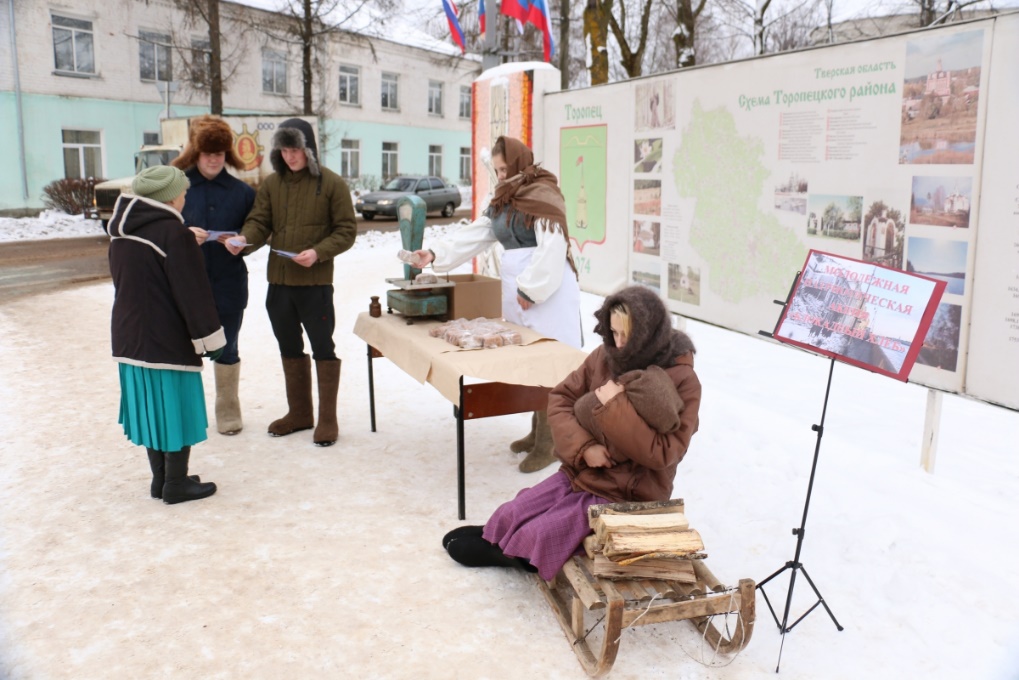 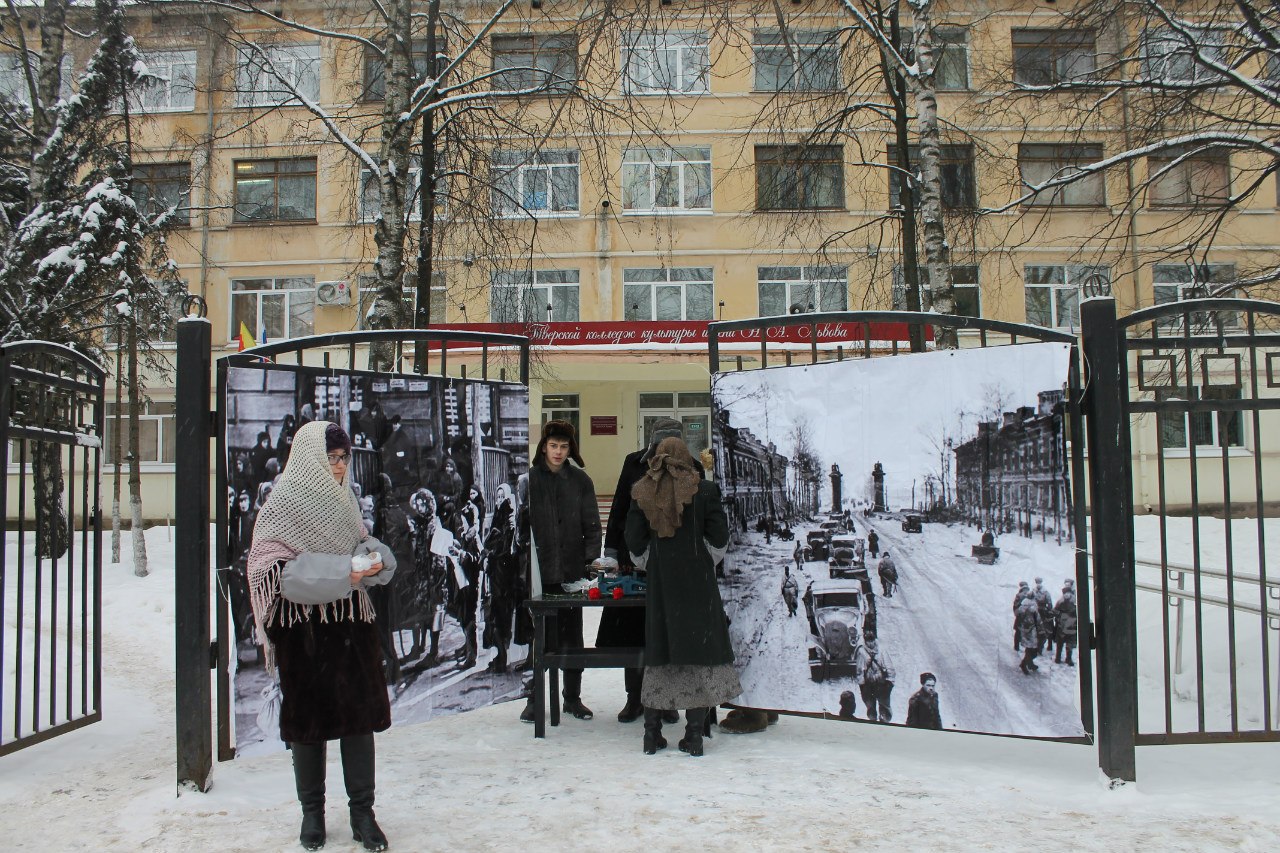 Организация работы волонтеров на улицах  Точки работы волонтеров организуются в местах наиболее активного передвижения граждан (транспортные узлы, торговые точки, площади и бульвары).Волонтеры имеют общую форму, изготовленную в соответствии с макетами, полученными в пакете материалов к Акции памяти «Блокадный хлеб».Точка оформляется баннерами или плакатами.Волонтеры раздают уже упакованный хлеб вместе с подготовленными информационными материалами. Открытки и листовки печатаются по материалам, поступившим в пакте материалов к Акции.Решение о работе волонтеров на улице принимаются по погодным условиям региональной дирекцией.Волонтерам необходимо обеспечить возможность согреться в теплом помещении. Вся акция на улице может продолжаться не более 2-х часов в день.Нельзя- выбрасывать в мусор хлеб, открытки и листовки, - навязывать гражданам хлеб.Волонтеры время от времени должны проверять урны рядом с местом проведения акции.Организация раздачи хлеба и информационных материалов при проведении тематических мероприятий другими организациями. Региональная дирекция формирует перечень культурных, общественных и спортивных мероприятий, посвященных Дню окончательного снятия блокады Ленинграда в период с 18 по 27 января.По перечню мероприятий региональная дирекция проводит переговоры и выделяет точки для работы волонтеров Акции памяти «Блокадный хлеб».Это могут быть профессиональные и самодеятельные театральные постановки, концерты, чтения, выставки в музеях и выставочных залах, спортивные соревнования и др.В этом случае точка оформляется и работает в рекомендованном режиме.Организация раздачи хлеба и информационных материалов в момент проведения фоновых мероприятий Акции памяти «Блокадный хлеб». Фоновые мероприятия необходимо обеспечить порциями «блокадного хлеба и информационными материалами из расчета на каждого участника.Перед началом мероприятия нужно раздать открытки, чтобы участники написали свою благодарность блокадникам. По окончании мероприятия волонтеры собирают открытки и раздают хлеб и листовки.Оставшийся хлеб забирают организаторы на сухари. Недопустимо, чтобы после завершения акции хлеб и листовки были выброшены. Форматы фоновых мероприятий Акции «Блокадный хлеб»Конференции и дискуссии, круглые столы и иные научные мероприятия в образовательных орагнизациях региона (школы, вузы, СПУ, кадетские, суворовские и казачьи школы, училища и классы в гимназиях). Участники актуализируют собственные знания о событиях блокады Ленинграда 1941-1943 гг.  Необходимо обеспечить фактическую достоверность и эмоциональную атмосферу на данных мероприятиях. К участию приглашать историков – специалистов по истории ВОв, активистов поисковых и реконструкторских организаций. Для европейской части страны рекомендуется активно вовлекать «поисковиков» в проведение таких мероприятий.Для территорий, которые не были охвачены военными действиями, необходимо заранее приглашать участников поискового движения России, вовлекать Юнармию и активистов Бессмертного полка России.Показы документальных и художественных фильмов о Ленинградской трагедии. Для этого необходимо связаться с правообладателями и получить разрешение на некоммерческий показ. Старое советское кино можно показывать без дополнительных условий в музеях и библиотеках, однако, необходимо обеспечить достойное качество.Для эмоционального вовлечения организовать  публичные чтения малыми сообществами. Главное отличие данного формата – камерность. В качестве материалов можно использовать блокадные дневники и воспоминания ленинградцев, прозу, стихи и пьесы блокадных лет. Как площадки можно использовать не только библиотеки, дома культуры и творчества, но и кафе, молодежные клубы, коворкинги и общественные пространства. Чтения можно организовать при театрах, театральных самодеятельных коллективах, концертных залах и др. Чтения проводятся не со сцены, а в «кругу единомышленников».Чтения у микрофона в общественных пространствах. Это могут делать молодые актеры или участники самодеятельных театральных коллективов.Частью фоновой кампании Акции памяти «Блокадный хлеб» могут стать традиционные «встречи с молодежью», «уроки мужества», лектории, тематические концерты и выступления. Общественные патриотические организации могут провести собственные тематические мероприятия в любых форматах.Возможные источники и тексты«Детская книга войны». Проект АиФ, в издании собраны воспоминания маленьких жителей страны о страшных годах войны.Чтение можно сочетать с прослушиванием аудиоверсии «Детской книги войны». Стихи поэтов-ленинградцев военных лет (В. Инбер, О. Берггольц, М. Дудин, Елена Вечтомова, В. Лифшиц и другие),Можно запросить материалы из медиатеки фондов Государственного мемориального музея обороны и блокады Ленинграда, которая представляет собой собрание оцифрованных документов (текстов, аудио, видео, фотографий), посвящённых Великой Отечественной войне и блокаде Ленинграда. «Блокадная книга» Гранин Д.«Никто не забыт, и ничто не забыто» О. Берггольц«Записки блокадного человека» Л. Гинзбург "...Сохрани мою печальную историю...": Блокадный дневник Лены Мухиной«Блокада Ленинграда. Народная книга памяти» А.Константинов